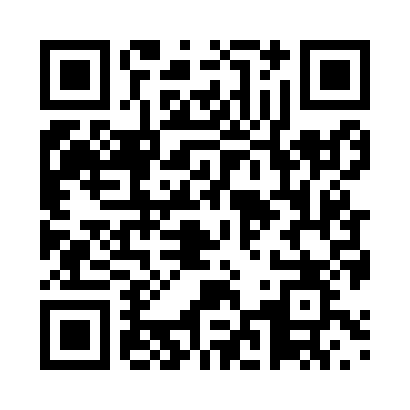 Prayer times for Akouo, CongoMon 1 Apr 2024 - Tue 30 Apr 2024High Latitude Method: NonePrayer Calculation Method: Muslim World LeagueAsar Calculation Method: ShafiPrayer times provided by https://www.salahtimes.comDateDayFajrSunriseDhuhrAsrMaghribIsha1Mon4:495:5812:013:126:037:082Tue4:495:5812:003:126:037:083Wed4:495:5812:003:126:037:084Thu4:485:5712:003:126:027:075Fri4:485:5712:003:136:027:076Sat4:485:5711:593:136:027:077Sun4:485:5711:593:136:017:078Mon4:475:5611:593:136:017:069Tue4:475:5611:583:136:017:0610Wed4:475:5611:583:136:007:0611Thu4:465:5611:583:146:007:0512Fri4:465:5611:583:146:007:0513Sat4:465:5511:573:145:597:0514Sun4:465:5511:573:145:597:0515Mon4:455:5511:573:145:597:0516Tue4:455:5511:573:145:597:0417Wed4:455:5511:563:145:587:0418Thu4:455:5411:563:145:587:0419Fri4:445:5411:563:145:587:0420Sat4:445:5411:563:145:587:0421Sun4:445:5411:563:155:577:0322Mon4:445:5411:553:155:577:0323Tue4:435:5411:553:155:577:0324Wed4:435:5411:553:155:577:0325Thu4:435:5311:553:155:567:0326Fri4:435:5311:553:155:567:0327Sat4:425:5311:553:155:567:0328Sun4:425:5311:543:155:567:0329Mon4:425:5311:543:155:567:0330Tue4:425:5311:543:155:557:02